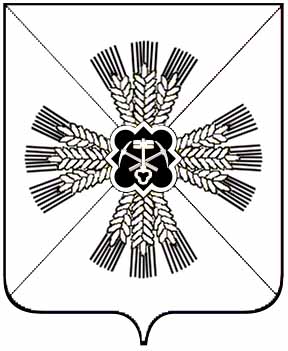 КЕМЕРОВСКАЯ ОБЛАСТЬАДМИНИСТРАЦИЯ ПРОМЫШЛЕННОВСКОГО МУНИЦИПАЛЬНОГО ОКРУГАПОСТАНОВЛЕНИЕот «15» сентября 2022 г. № 1216-Ппгт. ПромышленнаяОб утверждении порядка проведения мониторинга реализации Плана мероприятий («дорожная карта») по повышению значений показателей доступности для инвалидов и других маломобильных групп населения объектов и услуг в Промышленновском муниципальном округе на 2022 – 2030 годыВ соответствии с распоряжением Коллегии Администрации Кемеровской области от 24.06.2015 № 356-р «О мероприятиях по повышению значений показателей доступности для инвалидов объектов и услуг («дорожной карте»)» и в целях обеспечения публичности и открытости принимаемых решений по исполнению постановления администрации Промышленновского муниципального округа от 22.09.2015 № 1059-П «Об утверждении Плана мероприятий («дорожная карта») «Повышение значений показателей доступности для инвалидов и других маломобильных групп населения объектов и услуг в Промышленновском муниципальном округе на 2022-2030 годы»:1.	Утвердить:1.1. порядок проведения мониторинга реализации Плана мероприятий («дорожная карта») по повышению значений показателей доступности для инвалидов и других маломобильных групп населения объектов и услуг в Промышленновском муниципальном округе на 2022-2030 годы, согласно приложению № 1 к настоящему постановлению; 1.2. перечень индикаторов ежегодного мониторинга выполнения планов мероприятий («дорожных карт») повышения значений показателей доступности для инвалидов объектов и услуг, согласно приложению № 2 к настоящему постановлению.2.	Признать утратившим силу:2.1. постановление администрации Промышленновского муниципального района от 18.07.2017 № 818-П «Об утверждении порядка проведения мониторинга реализации Плана мероприятий («дорожная карта») по повышению значений показателей доступности для инвалидов и других маломобильных групп населения объектов и услуг в Промышленновском муниципальном районе на 2015 – 2018 годы»;2.2. постановление администрации Промышленновского муниципального района от 06.02.2018 № 144-П «О внесении изменений в постановление администрации Промышленновского муниципального района от 18.07.2017 № 818-П «Об утверждении порядка проведения мониторинга реализации Плана мероприятий («дорожная карта») по повышению значений показателей доступности для инвалидов и других маломобильных групп населения объектов и услуг в Промышленновском муниципальном районе на 2015 – 2018 годы»;2.3. постановление администрации Промышленновского муниципального района от 22.11.2018 № 1346-П «О внесении изменений в постановление администрации Промышленновского муниципального района от 18.07.2017 № 818-П «Об утверждении порядка проведения мониторинга реализации Плана мероприятий («дорожная карта») по повышению значений показателей доступности для инвалидов и других маломобильных групп населения объектов и услуг в Промышленновском муниципальном районе на 2015 – 2018 годы».3. Настоящее постановление подлежит размещению на официальном сайте администрации Промышленновского муниципального округа в сети Интернет.4. Контроль за исполнением настоящего постановления возложить на заместителя главы Промышленновского муниципального округа                Т.В. Мясоедову. 5. Постановление вступает в силу со дня подписания.Исп. О.В. Коровинател. 7-45-21                                                                 Приложение № 1                                                               к постановлению                                                                     администрации Промышленновского                                                                 муниципального округа                                                                от 15.09.2022 № 1216-ППорядок проведения мониторинга реализации Плана мероприятий («дорожная карта») по повышению значений показателей доступности для инвалидов и других маломобильных групп населения объектов и услуг в Промышленновском муниципальном округе на 2022-2030 годы1. Общие положения1.1. Настоящий Порядок устанавливает механизм проведения мониторинга реализации Плана мероприятий («дорожная карта») по повышению значений показателей доступности для инвалидов и других маломобильных групп населения объектов и услуг в Промышленновском муниципальном округе на 2022-2030 годы. 2. Цели мониторинга2.1. Обеспечение своевременности реализации мероприятий «дорожной карты»;2.2. Обеспечение контроля за достижением показателей, предусмотренных «дорожной картой».3. Этапы проведения мониторинга3.1. Соисполнители мероприятий «дорожная карта» ежегодно, в срок до 10 числа месяца, следующего за отчетным периодом представляют в муниципальное бюджетное учреждение «Комплексный центр социального обслуживания населения» информацию о ходе реализации мероприятий и достижении показателей, предусмотренных «дорожной картой» по форме, утвержденной настоящим постановлением. В информацию, подготавливаемую за отчетный период, также включаются следующие сведения:- объем бюджетных средств, а также объем привлеченных внебюджетных средств, запланированных на реализацию мероприятий «дорожная карта»;- наименование адаптированных для инвалидов в отчетном периоде объектов социальной инфраструктуры;- наименование телевизионных программ, газетных рубрик, интернет-сайтов, в которых осуществляется освещение хода реализации мероприятий «дорожной карты»;- принятие негосударственными организациями корпоративных порядков, регламентов обеспечения доступности для инвалидов предоставляемых ими услуг и зданий, в которых эти услуги оказываются.3.2. Муниципальное бюджетное учреждение «Комплексный центр социального обслуживания населения» на основании информации, предоставляемой соисполнителями мероприятий «дорожной карты», ежегодно в срок до 10 – го числа месяца, следующего за отчетным периодом, осуществляет подготовку сводной информации о ходе реализации мероприятий «дорожной карты» и достижении целевых показателей. 3.3. Информация о ходе реализации мероприятий «дорожной карты» и достижении ее целевых показателей публикуется на официальном сайте  администрации Промышленновского муниципального округа, направляется руководителям общественных организаций инвалидов.                                    ГлаваПромышленновского муниципального округа              С.А. ФедарюкЗаместитель главыПромышленновского муниципального округа     Т.В. Мясоедова 